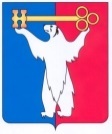 АДМИНИСТРАЦИЯ ГОРОДА НОРИЛЬСКАКРАСНОЯРСКОГО КРАЯПОСТАНОВЛЕНИЕ09.07.2021	                                		 г. Норильск 			              № 339О внесении изменений в постановление Администрации города Норильска 14.01.2010 № 02В соответствии с решением Норильского городского Совета депутатов от 23.03.2021 № 27/5-609 «Об утверждении структуры Администрации города Норильска», в целях урегулирования вопросов обеспечения исполнения должностными лицами Администрации города Норильска ее полномочий,ПОСТАНОВЛЯЮ:1. Внести в постановление Администрации города Норильска от 14.01.2010 
№ 02 «О распределении полномочий между должностными лицами Администрации города Норильска» (далее - Постановление) следующие изменения:1.1. Пункт 13 приложения № 1 к Постановлению изложить в следующей редакции:«13. Издает распоряжения Администрации города Норильска в случаях и порядке, определенных правовыми актами Администрации города Норильска (в том числе по вопросам организации доступа к информации о деятельности Администрации города Норильска, организации работы официального сайта муниципального образования город Норильск), распоряжения заместителя Главы города Норильска по курируемым вопросам, связанным с деятельностью подчиненных ему структурных подразделений Администрации города Норильска.».1.2. Пункт 5 приложения № 2 к Постановлению изложить в следующей редакции:«5. Издает распоряжения:5.1. Администрации города Норильска в случаях и порядке, определенных правовыми актами Администрации города Норильска, в том числе по вопросам:- организации городского конкурса социальных проектов среди национально-культурных объединений, осуществляющих свою деятельность на территории муниципального образования город Норильск (объявление о проведении конкурса, утверждение положения о конкурсе, регулирование вопросов деятельности экспертного совета);- об организации городского конкурса молодежных проектов (утверждение положения о конкурсе, регулирование вопросов деятельности экспертной комиссии);5.2. распоряжения заместителя Главы города Норильска по информационной политике и взаимодействию с общественными организациями по курируемым вопросам, связанным с деятельностью подчиненных ему структурных подразделений Администрации города Норильска.».1.3. Приложение № 3 к Постановлению изложить в редакции согласно Приложению № 1 к настоящему постановлению.1.4. В приложении 5 к Постановлению:1.4.1. абзац седьмой пункта 1 изложить в следующей редакции:«- вопросы организации оплачиваемых общественных работ для социально незащищенных категорий граждан;»;1.4.2. абзац двадцатый пункта 1 изложить в следующей редакции:«- по организации оказания содействия краевому государственному казенному учреждению «Центр занятости населения города Норильска» по выполнению квот для приема на работу инвалидов организациями бюджетной сферы.»;1.4.3. в абзац второй пункта 3 изложить в следующей редакции:«Осуществляет контроль деятельности, в том числе ведомственный контроль в сфере закупок, муниципального казенного учреждения «Управление социальной политики» в соответствии с утвержденными постановлениями Администрации города Норильска Порядком осуществления контроля за деятельностью муниципальных бюджетных, казенных и автономных учреждений муниципального образования город Норильск и Правилами осуществления ведомственного контроля в сфере закупок товаров, работ, услуг для обеспечения муниципальных нужд и нужд бюджетных учреждений муниципального образования город Норильск.».1.4.4. пункт 4.5 дополнить абзацами следующего содержания:«- об организации смотра-конкурса на лучшую организацию работы по охране труда на территории муниципального образования город Норильск (утверждение положения о конкурсе, регулирование вопросов деятельности конкурсной комиссии);- об оплате часов преподавательской деятельности руководителям муниципальных общеобразовательных учреждений муниципального образования город Норильск.».1.5. Приложение № 7 к Постановлению изложить в редакции согласно Приложению № 2 к настоящему постановлению.1.6. Приложение № 9 к Постановлению изложить в редакции согласно Приложению № 3 к настоящему постановлению.2. Управлению по персоналу Администрации города Норильска:2.1. Ознакомить с настоящим постановлением под роспись заместителя Главы города Норильска, заместителя Главы города Норильска по информационной политике и взаимодействию с общественными организациями, заместителя Главы города Норильска по социальной политике, заместителя Главы города Норильска по городскому хозяйству, заместителя Главы города Норильска по земельно-имущественным отношениям и развитию предпринимательства, в порядке, установленном Регламентом Администрации города Норильска.2.2. В течение одного месяца с даты издания настоящего постановления обеспечить внесение изменений в должностные инструкции заместителей Главы города Норильска, указанных в пункте 2.1 настоящего постановления в соответствии с настоящим постановлением.3. Определить, что осуществление заместителем Главы города Норильска по городскому хозяйству функций в отношении муниципального казенного учреждения «Управление капитальных ремонтов и строительства» (абзац третий пункта 3, пункт 15 приложения № 7 Постановления) прекращается с даты государственной регистрации муниципального учреждения «Управление по реновации Администрации города Норильска».  4. Опубликовать настоящее постановление в газете «Заполярная правда» и разместить его на официальном сайте муниципального образования город Норильск.Глава города Норильска	                                                                                  Д.В. КарасевПриложение № 1 к постановлению Администрации города Норильска от  09.07.2021 № 339Приложение № 3к постановлениюАдминистрации города Норильскаот 14 января 2010 г. № 02ЗАМЕСТИТЕЛЬ ГЛАВЫ ГОРОДА НОРИЛЬСКА ПО ЗЕМЕЛЬНО-ИМУЩЕСТВЕННЫМ ОТНОШЕНИЯМ И РАЗВИТИЮ ПРЕДПРИНИМАТЕЛЬСТВА1. Обеспечивает исполнение Администрацией города Норильска полномочий по следующим вопросам:- формирования, управления (владения, пользования распоряжения) собственностью муниципального образования город Норильск;- вопросы, связанные с поддержкой субъектов малого и среднего предпринимательства на территории муниципального образования город Норильск;- вопросы регулирования земельных отношений;- вопросы архитектурной и градостроительной деятельности;- вопросы создания на территории муниципального образования город Норильск условий для обеспечения жителей услугами общественного питания, торговли и бытового обслуживания;- вопросы, связанные с деятельностью муниципальных унитарных предприятий муниципального образования город Норильск и не отнесенные к компетенции иных заместителей Главы города Норильска, обществ с ограниченной ответственностью, единственным участником которых является Администрация города Норильска;- вопросы реализации инвестиционной политики Администрации города Норильска;- определению границы прилегающих территорий, на которых не допускается розничная продажа алкогольной продукции в соответствии с Федеральным законом от 22.11.1995 №171-ФЗ «О государственном регулировании производства и оборота этилового спирта, алкогольной и спиртосодержащей продукции и об ограничении потребления (распития) алкогольной продукции»;- вопросы реализации в соответствии с нормативными правовыми актами Российской Федерации, Красноярского края, органов местного самоуправления муниципального образования город Норильск мероприятий оказания содействия переселению жителей муниципального образования город Норильск в другие регионы Российской Федерации с благоприятными климатическими условиями;- вопросы оказания адресной помощи жителям муниципального образования город Норильск в рамках реализации программ содействия переселению граждан из районов Крайнего Севера в другие регионы Российской Федерации с благоприятными климатическими условиями;- вопросы, связанные с реализацией отдельных государственных полномочий, переданных Администрации города Норильска, по обеспечению переселения граждан из районов Крайнего Севера и приравненных к ним местностей Красноярского края.2. Для реализации полномочий по вопросам, указанным в пункте 1 настоящего приложения, обеспечивает взаимодействие Администрации города Норильска, в том числе подчиненных структурных подразделений Администрации города Норильска с:- Межмуниципальным Норильским отделом управления Федеральной службы государственной регистрации, кадастра и картографии по Красноярскому краю;- Норильским отделением Восточно-Сибирского филиала АО «Ростехинвентаризация-Федеральное БТИ»;- территориальным управлением Федерального агентства по управлению государственным имуществом по Красноярскому краю;- филиалом федерального бюджетного государственного учреждения здравоохранения «Центр гигиены и эпидемиологии в Красноярском крае» в городе Норильске;- территориальным отделом Управления Федеральной службы по надзору в сфере защиты прав потребителя и благополучия человека по Красноярскому краю в городе Норильске;- отделом МВД России по городу Норильску;- отделом надзорной деятельности по муниципальному образованию город Норильск ГУ МЧС России по Красноярскому краю;- КГБУ «Норильский отдел ветеринарии»;- федеральными и краевыми органами государственного надзора и контроля;- предприятиями, учреждениями, организациями, субъектами малого и среднего предпринимательства муниципального образования город Норильск;- Союзом архитекторов Российской Федерации и другими творческими союзами и организациями;- организациями, осуществляющими рекламную деятельность на территории муниципального образования город Норильск;- некоммерческой организацией «Норильский городской Фонд поддержки предпринимательства»;- финансово-кредитными учреждениями (организациями) и субъектами развития территорий.3. Обеспечивает осуществление контроля деятельности (за исключением предметов контроля, отнесенных к компетенции других заместителей Главы города Норильска):- муниципальных унитарных предприятий «Коммунальные объединенные системы», «Многофункциональный обслуживающий комплекс», «Норильское производственное объединение пассажирского автотранспорта», «Специализированная служба по вопросам похоронного дела», ТПО «ТоргСервис», «Расчетно-кассовый центр»;- муниципальных казенных учреждений «Управление потребительского рынка и услуг», «Управление земельных и имущественных отношений» в соответствии с утвержденными постановлениями Администрации города Норильска Порядком осуществления контроля за деятельностью муниципальных бюджетных, казенных и автономных учреждений муниципального образования город Норильск и Правилами осуществления ведомственного контроля в сфере закупок товаров, работ, услуг для обеспечения муниципальных нужд и нужд бюджетных учреждений муниципального образования город Норильск;- обществ с ограниченной ответственностью, единственным участником которых является Администрация города Норильска.4. Издает распоряжения Администрации города Норильска (в том числе об отмене (признании утратившими силу) и изменении ранее изданных Постановлений (ненормативного характера), распоряжений Главы города Норильска, Администрации города Норильска, Руководителя Администрации города Норильска, иных должностных лиц Администрации города Норильска):- о предоставлении земельного участка, находящегося в государственной или муниципальной собственности, в постоянное (бессрочное) пользование или в собственность бесплатно;- об отказе в предоставлении земельного участка, находящегося в государственной или муниципальной собственности, в постоянное (бессрочное) пользование или безвозмездное пользование, в собственность, в аренду без проведения торгов; - о заключении или об отказе в заключении нового договора аренды земельного участка;- о предварительном согласовании или об отказе в предварительном согласовании предоставления земельных участков;- о выдаче разрешения или об отказе в выдаче разрешения на использование земельных участков;- об установлении границ придорожных полос автомобильных дорог и (или) о внесении изменений в эти границы;- о предоставлении или об отказе в предоставлении в собственность земельных участков, расположенных на территории муниципального образования город Норильск, многодетным гражданам в соответствии с Законом Красноярского края от 04.12.2008 №7-2542 «О регулировании земельных отношений в Красноярском крае»;- об установлении или об отказе в установлении ограничений прав на земельный участок или его часть;- о перераспределении земель и (или) земельных участков и утверждении схемы перераспределения земель и (или) земельных участков, находящихся в государственной или муниципальной собственности, между собой и таких земель и (или) земельных участков и земельных участков, находящихся в частной собственности, или об отказе в утверждении схемы перераспределения таких земельных участков;- об отказе в заключении соглашения о перераспределении земель и (или) земельных участков, находящихся в государственной или муниципальной собственности, между собой и таких земель и (или) земельных участков и земельных участков, находящихся в частной собственности;- об обмене или об отказе в обмене земельного участка, находящегося в государственной или муниципальной собственности, на земельный участок, находящийся в частной собственности;- об утверждении или об отказе в утверждении схемы границ сервитута;- об установлении или об отказе в установлении сервитута;- об установлении (отмене) публичного сервитута;- об изъятии земельного участка для муниципальных нужд;- изъятие земельного участка и (или) расположенного на нем объекта недвижимого имущества, находящихся в границах территории, в отношении которой принято решение о комплексном развитии территории;- о прекращении права постоянного (бессрочного) пользования, безвозмездного пользования земельным участком (частью земельного участка);- о прекращении всех видов права пользования на земельный участок в случаях, предусмотренных земельным законодательством;- о проведении аукциона или об отказе в проведении аукциона по продаже земельного участка или права на заключение договора аренды такого земельного участка;- об утверждении или об отказе в утверждении схемы расположения земельного участка на кадастровом плане территории;- о резервировании земельных участков, находящихся на территории муниципального образования город Норильск;- о присвоении, изменении и аннулировании адресов объектам капитального строительства, земельным участкам, помещениям;- о проведении аукциона по приобретению права на заключение договора на установку и эксплуатацию рекламной конструкции;- о проведении торгов на право заключения договора аренды недвижимого имущества;- о предоставлении или об отказе в предоставлении недвижимого имущества в аренду без проведения торгов в случаях, предусмотренных Федеральным законом от 26.07.2006 №135-ФЗ «О защите конкуренции»;- о заключении или об отказе в заключении договора аренды недвижимого имущества на новый срок от одного года без проведения торгов;- об изменении вида целевого назначения недвижимого имущества, переданного в аренду на срок от одного года;- об установлении льготной ставки арендной платы за аренду недвижимого имущества;- о проведении торгов на право заключения договора аренды движимого имущества;- о предоставлении или об отказе в предоставлении движимого имущества в аренду без проведения торгов в случаях, предусмотренных Федеральным законом от 26.07.2006 №135-ФЗ «О защите конкуренции»;- о заключении или об отказе в заключении договора аренды движимого имущества на новый срок от одного года без проведения торгов;- о предоставлении или об отказе в предоставлении рассрочки погашения задолженности по арендным платежам (арендная плата, неустойка (пени)), начисляемым за аренду недвижимого и движимого имущества;- о предоставлении или об отказе в предоставлении муниципального имущества в безвозмездное пользование;- о прекращении права безвозмездного пользования муниципальным имуществом;- о закреплении на праве оперативного управления и (или) хозяйственного ведения недвижимого и (или) движимого имущества;- об изъятии из оперативного управления и (или) хозяйственного ведения недвижимого и (или) движимого имущества;- о включении, исключении муниципального имущества из Реестра собственности муниципального образования город Норильск, а также о внесении иных изменений в указанный Реестр;- о заключении договора безвозмездного пользования недвижимым и (или) движимым имуществом на новый срок;- о подготовке изменений в схему размещения нестационарных торговых объектов на территории муниципального образования город Норильск либо об отказе во внесении изменений в схему размещения нестационарных торговых объектов на территории муниципального образования город Норильск;- об установлении категории земельных участков;- об осуществлении заимствований муниципальными унитарными предприятиями муниципального образования город Норильск;- о предоставлении места размещения нестационарного торгового объекта на территории муниципального образования город Норильск без проведения аукциона и заключении договора на размещение нестационарного торгового объекта, либо об отказе в предоставлении места размещения нестационарного торгового объекта без проведения аукциона и заключении договора на размещение нестационарного торгового объекта;- об организации аукциона или об отказе в организации аукциона на право заключения договора на размещение нестационарного торгового объекта на территории муниципального образования город Норильск;- об утверждении типовой формы договора на размещение нестационарных торговых объектов;- об изъятии места размещения нестационарного торгового объекта;- о формировании перечня участников дополнительного торгового обслуживания;- об организации аукциона на право заключения договора на предоставление компенсационного места для размещения нестационарного торгового объекта;- об утверждении типовых форм заявлений о предоставлении разрешения на условно разрешенный вид использования земельного участка и (или) объекта капитального строительства, о предоставлении разрешения на отклонение от предельных параметров разрешенного строительства, реконструкции объекта капитального строительства, об изменении одного вида разрешенного использования земельного участка и объекта капитального строительства на другой вид такого использования;- об утверждении типовых форм договоров аренды, безвозмездного пользования и купли-продажи земельного участка;- об утверждении типовой формы договора аренды муниципального имущества;		- об утверждении типовых договоров предоставления муниципального движимого или недвижимого имущества в безвозмездное пользование;		- об утверждении рекомендуемой формы заявления о согласовании проведения капитального ремонта или осуществления реконструкции муниципального недвижимого имущества, предоставленного в безвозмездное пользование;		- об утверждении типовых форм договоров о закрепления муниципального движимого и недвижимого имущества на праве оперативного управления;		- об утверждении типовых форм договоров о закрепления муниципального движимого и недвижимого имущества на праве хозяйственного ведения;- об утверждении типовых форм договора купли-продажи недвижимого имущества арендатору (здания, сооружения, нежилого помещения, являющегося муниципальной собственностью и находящегося в аренде у субъекта малого или среднего предпринимательства), предложения арендатору о заключении договора купли-продажи недвижимого имущества, заявления арендатора;- об утверждении типовых форм договоров, предусматривающих передачу права владения и (или) пользования муниципальным имуществом третьим лицам, за исключением договоров, формы которых утверждены органами государственной власти Российской Федерации, субъектов Российской Федерации и обязательны для использования органами местного самоуправления.- об утверждении типовой формы соглашения о регулярном безвозмездном информационном обмене в соответствии с Положением об информационной системе обеспечения градостроительной деятельности муниципального образования город Норильск, утвержденным Постановлением Администрации города Норильска;- об утверждении стандарта качества муниципальных услуг по направлению деятельности;- о создании коллегиальных органов в случаях и в порядке, определяемых правовыми актами органов местного самоуправления муниципального образования город Норильск;- о проведении конкурса технико-экономических обоснований проектов субъектов малого и среднего предпринимательства;- об утверждении Положения о закупках товаров, работ, услуг обществ с ограниченной ответственностью, единственным участником которых является Администрация города Норильска, разработанного в соответствии с Федеральным законом от 18.07.2011 №223-ФЗ «О закупках товаров, работ, услуг отдельными видами юридических лиц» (далее - Положение), а также об изменениях и дополнениях, вносимых в Положение;- о проведении проверок (ревизий) финансово-хозяйственной деятельности муниципальных унитарных предприятий муниципального образования город Норильск, обществ с ограниченной ответственностью, единственным участником которых является Администрация города Норильска;- о проведении плановых и внеплановых проверок муниципальных унитарных предприятий муниципального образования город Норильск;- об утверждении протокола жилищной комиссии муниципального образования город Норильск о предоставлении или об отказе в предоставлении жилого помещения в аренду без проведения торгов; - об утверждении протокола жилищной комиссии муниципального образования город Норильск о заключении или об отказе в заключении договора аренды жилого помещения на новый срок без проведения торгов;- об утверждении типовых форм договоров, предусматривающих передачу прав владения и (или) пользования муниципальных жилых помещений третьим лицам, за исключением договоров, формы которых утверждены органами государственной власти Российской Федерации, субъектов Российской Федерации и обязательны для исполнения органами местного самоуправления; - о проведении торгов на право заключения договора аренды жилого помещения;- об утверждении технического задания на проведение инициативного аудита муниципальных унитарных предприятий муниципального образования город Норильск.5. Выдает разрешения:- подтверждающее согласие на отказ структурного подразделения Администрации города Норильска от права постоянного (бессрочного) пользования, безвозмездного (срочного) пользования земельным участком (частью земельного участка);- на право организации розничного рынка;- на размещение нестационарных торговых объектов в дни проведения общегородских мероприятий на территории муниципального образования город Норильск.6. Обеспечивает осуществление функций организатора ярмарок, организуемых Администрацией города Норильска на территории муниципального образования город Норильск, в соответствии с Федеральным законом от 28.12.2009 №381-ФЗ «Об основах государственного регулирования торговой деятельности в Российской Федерации».7. Согласовывает прием на работу главных бухгалтеров муниципальных унитарных предприятий муниципального образования город Норильск, заключение с ними, изменение и прекращение трудовых договоров.8. Согласовывает заявления о предоставлении ежегодных оплачиваемых отпусков руководителей муниципальных унитарных предприятий, обществ с ограниченной ответственностью, единственным участником которых является Администрация города Норильска.9. Согласовывает план проведения сплошного статистического наблюдения на соответствие качества, предоставляемых подведомственными ему исполнителями муниципальных услуг.10. Согласовывает закупки муниципальных унитарных предприятий, совершаемые в рамках Федерального закона от 18.07.2011 №223-ФЗ «О закупках товаров, работ, услуг отдельными видами юридических лиц», не предусмотренные планом закупок, стоимость которых превышает 500000 руб. по одному договору, в части целесообразности осуществления закупок.11. Обеспечивает заключение соглашения об изъятии земельного участка и (или) расположенного на нем объекта недвижимого имущества.12. Обеспечивает жилищные права и иные имущественные права собственников жилых помещений и нанимателей жилых помещений по договорам социального найма в отношении многоквартирных домов, включенных в границы решения о комплексном развитии территории, в порядке, предусмотренном статьей 32.1 Жилищного кодекса РФ.13. Выполняет иные полномочия, предусмотренные правовыми актами органов местного самоуправления муниципального образования город Норильск.14. Для выполнения указанных в пунктах 1 - 12 настоящего приложения полномочий заместителю Главы города Норильска земельно-имущественным отношениям и развитию предпринимательства подчиняются следующие структурные подразделения Администрации города Норильска:- Управление имущества Администрации города Норильска;- Управление по градостроительству и землепользованию Администрации города Норильска;- Управление жилищного фонда Администрации города Норильска.15. Осуществляет контроль за деятельностью подчиненных структурных подразделений Администрации города Норильска.16. Для решения курируемых вопросов участвует в работе коллегиальных органов (в том числе организует их работу в качестве председателя), создаваемых в установленном порядке в соответствии с правовыми актами органов местного самоуправления муниципального образования город Норильск.17. Помимо распоряжений, указанных в пункте 4 настоящего Приложения, издает распоряжения заместителя Главы города Норильска по земельно-имущественным отношениям и развитию предпринимательства по курируемым вопросам, связанным с деятельностью подчиненных ему структурных подразделений Администрации города Норильска.18. Подписывает подготовленные подчиненными структурными подразделениями Администрации города Норильска запросы в Межмуниципальный Норильский отдел управления Федеральной службы государственной регистрации, кадастра и картографии по Красноярскому краю для получения сведений, содержащихся в Едином государственном реестре недвижимости, необходимых для осуществления органами местного самоуправления муниципального образования город Норильск соответствующих функций и задач в пределах компетенции, в том числе для оказания муниципальных услуг, уведомления о предоставлении единовременной доплаты к социальной выплате на приобретение жилых помещений либо об отказе в предоставлении единовременной доплаты к социальной выплате на приобретение жилых помещений, уведомления о переводе (отказе в переводе) жилого (нежилого) помещения в нежилое (жилое) помещение.19. Утверждает график проведения плановых и внеплановых проверок муниципальных унитарных предприятий муниципального образования город Норильск.20. Проводит заседания балансовой комиссии по результатам финансово-хозяйственной деятельности муниципальных унитарных предприятий муниципального образования город Норильск, обществ с ограниченной ответственностью, единственным участником которых является Администрация города Норильска, в соответствии с правовыми актами Администрации города Норильска.21. Проводит аттестации руководителей муниципальных унитарных предприятий муниципального образования город Норильск в соответствии с правовыми актами Администрации города Норильска.22. Согласовывает размер предварительной оплаты, определенной руководителем муниципального заказчика, в отношении подчиненных Управлений, муниципального казенного учреждения «Управление потребительского рынка и услуг», муниципального казенного учреждения «Управление земельных и имущественных отношений» в случае осуществления закупки у единственного поставщика (исполнителя, подрядчика) в соответствии с пунктами 1, 3, 5, 6, 8 - 11, 13 - 15, 17 - 19 части 1 статьи 93 Федерального закона от 05.04.2013 №44-ФЗ «О контрактной системе в сфере закупок товаров, работ, услуг для обеспечения государственных и муниципальных нужд».23. Согласовывает технические задания на проведение обязательного аудита муниципальных унитарных предприятий муниципального образования город Норильск.Приложение № 2к постановлению Администрации города Норильска от  09.07.2021 № 339Приложение № 7к постановлениюАдминистрации города Норильскаот 14 января 2010 г. № 02ЗАМЕСТИТЕЛЬ ГЛАВЫ ГОРОДА НОРИЛЬСКАПО ГОРОДСКОМУ ХОЗЯЙСТВУ1. Обеспечивает исполнение Администрацией города Норильска полномочий по следующим вопросам:- развития городского хозяйства, жилищно-коммунального хозяйства муниципального образования город Норильск, в том числе вопросы эксплуатации, строительства (реконструкции), проведения капитальных ремонтов объектов жилищно-коммунального хозяйства;- энергетики;- реконструкции, проведения капитальных и текущих ремонтов объектов жилищного фонда муниципального образования город Норильск;- создания условий для массового отдыха населения;- содержания мест захоронения, организации благоустройства и озеленения территории муниципального образования город Норильск;- организации мероприятий по охране окружающей среды, организации деятельности по накоплению (в том числе раздельному накоплению), сбору, транспортированию, обработке, утилизации, обезвреживанию, захоронению твердых коммунальных отходов на территории муниципального образования город Норильск;- организации производственной деятельности муниципальных унитарных предприятий муниципального образования город Норильск;- организации мероприятий при осуществлении деятельности по обращению с животными без владельцев в территориальных пределах границ, определенных правовым актом Администрации города Норильска.2. Для реализации полномочий по вопросам, указанным в пункте 1 настоящего приложения, обеспечивает взаимодействие Администрации города Норильска, в том числе подчиненных структурных подразделений Администрации города Норильска с:- Межмуниципальным Норильским отделом Управления Федеральной службы государственной регистрации, кадастра и картографии по Красноярскому краю;- организациями, обслуживающими объекты жилищно-коммунального хозяйства муниципального образования город Норильск;- организациями топливно-энергетического комплекса;- промышленными организациями;- дорожно-строительными, строительными, транспортными, проектно-конструкторскими организациями, расположенными на территории муниципального образования город Норильск;- федеральными и краевыми органами государственного надзора и контроля;- индивидуальными предпринимателями, осуществляющими свою деятельность на территории муниципального образования город Норильск;- саморегулируемыми организациями по направлениям деятельности;-организациями, осуществляющими деятельность в сфере обращения с отходами.3. Обеспечивает осуществление:- контроля производственной деятельности муниципальных унитарных предприятий «Коммунальные объединенные системы», «Многофункциональный обслуживающий комплекс», «Норильское производственное объединение пассажирского автотранспорта», «Специализированная служба по вопросам похоронного дела», ТПО «ТоргСервис», «Расчетно-кассовый центр» по вопросам полномочий, указанным в пункте 1 настоящего приложения;- контроля деятельности муниципального бюджетного учреждения «Автохозяйство», муниципальных казенных учреждений «Норильскавтодор», «Управление капитальных ремонтов и строительства», «Управление жилищно-коммунального хозяйства» в соответствии с утвержденными постановлениями Администрации города Норильска Порядком осуществления контроля за деятельностью муниципальных бюджетных, казенных и автономных учреждений муниципального образования город Норильск, Правилами осуществления ведомственного контроля в сфере закупок товаров, работ, услуг для обеспечения муниципальных нужд и нужд бюджетных учреждений муниципального образования город Норильск и Порядком осуществления ведомственного контроля за соблюдением требований Федерального закона от 18.07.2011 № 223-ФЗ «О закупках товаров, работ, услуг отдельными видами юридических лиц» и иных принятых в соответствии с ним нормативных правовых актов.4. Издает распоряжения Администрации города Норильска (в том числе об отмене (признании утратившими силу) и изменении ранее изданных постановлений (ненормативного характера), распоряжений Главы города Норильска, Администрации города Норильска, Руководителя Администрации города Норильска, иных должностных лиц Администрации города Норильска):- о введении временного ограничения или прекращения движения транспортных средств по автомобильным дорогам муниципального образования город Норильск в случаях, предусмотренных действующим законодательством;- об утверждении реестра муниципальных маршрутов регулярных пассажирских перевозок, в том числе о внесении в него изменений;- о проведении обследования муниципальных маршрутов регулярных пассажирских перевозок и о создании комиссии по обследованию муниципальных маршрутов регулярных пассажирских перевозок;- о наделении полномочиями на составление акта осмотра брошенного автотранспорта на территории муниципального образования город Норильск;- об утверждении стандартов качества муниципальных услуг по направлению деятельности;- о создании коллегиальных органов в случаях и в порядке, определяемых правовыми актами органов местного самоуправления муниципального образования город Норильск;- о временном изменении муниципального маршрута регулярных пассажирских перевозок;- о согласовании либо об отказе в согласовании проектов новой посадки деревьев и кустарников на территориях общего пользования, а также капитального ремонта и реконструкции объектов ландшафтной организации территории;- о выдаче либо отказе в выдаче разрешения на вырубку или уничтожение зеленых насаждений, в том числе сухостойных и больных деревьев и кустарников.- о признании многоквартирного дома аварийным и подлежащим сносу или реконструкции;- о признании жилого помещения непригодным для проживания и подлежащим капитальному ремонту, реконструкции или перепланировке с целью приведения утраченных в процессе эксплуатации характеристик жилого помещения в соответствие с установленными в Положении о признании помещения жилым помещением, жилого помещения непригодным для проживания, многоквартирного дома аварийным и подлежащим сносу или реконструкции, садового дома жилым домом и жилого дома садовым домом утвержденном постановлением Правительства РФ от 28.01.2006 № 47 требованиями;- о признании жилого помещения пригодным для проживания;- об отсутствии оснований для признания многоквартирного дома аварийным и подлежащим сносу или реконструкции;- о создании парковки (парковочных мест), расположенных на автомобильных дорогах общего пользования местного значения муниципального образования город Норильск;- об организации конкурса «Лучший по профессии в сфере жилищно-коммунального хозяйства» (утверждение положения о конкурсе, регулирование вопросов деятельности конкурсной комиссии);- об утверждении (актуализации) схем водоснабжения и водоотведения муниципального образования город Норильск;- о начале и окончании отопительного сезона муниципального образования город Норильск.5. Утверждает проекты организации дорожного движения, разрабатываемые для автомобильных дорог местного значения либо их участков, для иных автомобильных дорог либо их участков, расположенных в границах муниципального образования город Норильска на период их эксплуатации, на период введения временных ограничения или прекращения движения транспортных средств по ним на срок, превышающий сутки (в том числе в случаях, предусмотренных частью 12 статьи 18 Федерального закона от 29.12.2017 № 443-ФЗ «Об организации дорожного движения в Российской Федерации и о внесении изменений в отдельные законодательные акты Российской Федерации», а также проекты организации дорожного движения в случаях проведения строительных, ремонтных и иных работ, влияющих на движение транспортных средств, в том числе при строительстве, реконструкции и ремонте объектов инженерной инфраструктуры, не связанных с объектами капитального строительства), для маршрутов или участков маршрутов движения крупногабаритных транспортных средств в порядке, установленном действующим законодательством РФ.6. Утверждает управляющим организациям, товариществам собственников жилья лимиты по видам капитального ремонта в соответствии с Порядком предоставления из средств местного бюджета субсидий управляющим организациям и товариществам собственников жилья на возмещение затрат по капитальному ремонту многоквартирных домов жилищного фонда муниципального образования город Норильск.7. Подписывает:- уведомления в адрес ОГИБДД Отдела МВД России по г. Норильску о введении временных ограничения или прекращения движения транспортных средств по автомобильным дорогам муниципального образования город Норильск;- подготовленные подчиненным структурным подразделением Администрации города Норильска, контролируемыми муниципальными учреждениями запросы в Межмуниципальный Норильский отдел Управления Федеральной службы государственной регистрации, кадастра и картографии по Красноярскому краю для получения сведений, содержащихся в Едином государственном реестре недвижимости, необходимых для осуществления органами местного самоуправления муниципального образования город Норильск функций и задач в пределах компетенции, в том числе для оказания муниципальных услуг.8. Согласовывает план проведения сплошного статистического наблюдения на соответствие качества, предоставляемых подведомственными ему исполнителями муниципальных услуг.9. Согласовывает закупки муниципальных унитарных предприятий, совершаемые ими в рамках Федерального закона от 18.07.2011 № 223-ФЗ «О закупках товаров, работ, услуг отдельными видами юридических лиц», не предусмотренные планом закупок, стоимость которых превышает 500000 руб. по одному договору, в части целесообразности осуществления закупок.10. Выполняет иные полномочия, предусмотренные правовыми актами органов местного самоуправления муниципального образования город Норильск.11. Для выполнения указанных в пунктах 1 - 9 настоящего Приложения полномочий заместителю Главы города Норильска по городскому хозяйству подчиняется следующее структурное подразделение Администрации города Норильска:- Управление городского хозяйства Администрации города Норильска.12. Осуществляет контроль за деятельностью подчиненного структурного подразделения Администрации города Норильска.13. Для предупреждения и ликвидации чрезвычайных ситуаций локального и муниципального характера обеспечивает функционирование служб единой государственной системы предупреждения и ликвидации чрезвычайных ситуаций муниципального образования город Норильск в порядке, определенном правовыми актами Администрации города Норильска.14. Для решения курируемых вопросов участвует в работе коллегиальных органов (в том числе организует их деятельность в качестве председателя), создаваемых в установленном порядке в соответствии с правовыми актами органов местного самоуправления муниципального образования город Норильск.15. Помимо распоряжений, указанных в пункте 4 настоящего Приложения, издает распоряжения заместителя Главы города Норильска по городскому хозяйству по курируемым вопросам, связанным с деятельностью подчиненных ему структурных подразделений и муниципальных учреждений.16. Согласовывает план-график закупок МУП «КОС», МУП ТПО «ТоргСервис» (в части закупок по выполнению работ, оказанию услуг на объектах коммунальной инфраструктуры и приобретению товаров для таких объектов), а также МУП «НПОПАТ» (в части закупок по приобретению транспортных средств, сложных агрегатов и узлов транспортных средств), подготовленные предприятиями в рамках Федерального закона от 05.04.2013 № 44-ФЗ «О контрактной системе в сфере закупок товаров, работ, услуг для обеспечения государственных и муниципальных нужд», а также изменения и дополнения, вносимые в план-график закупок, в части целесообразности осуществления закупок.17. Согласовывает размер предварительной оплаты, определенной руководителем муниципального заказчика в отношении подчиненного структурного подразделения Администрации города Норильска, муниципального бюджетного учреждения «Автохозяйство», муниципального казенного учреждения «Управление капитальных ремонтов и строительства», муниципального казенного учреждения «Норильскавтодор», муниципального казенного учреждения «Управление жилищно-коммунального хозяйства» в случае осуществления закупки у единственного поставщика (исполнителя, подрядчика) в соответствии с пунктами 1, 3, 5, 6, 8 - 11, 13 - 15, 17 - 19 части 1 статьи 93 Федерального закона от 05.04.2013 № 44-ФЗ «О контрактной системе в сфере закупок товаров, работ, услуг для обеспечения государственных и муниципальных нужд».Приложение № 3 к постановлению Администрации города Норильска от  09.07.2021 № 339Приложение № 9к постановлениюАдминистрации города Норильскаот 14 января 2010 г. № 02ЗАМЕСТИТЕЛЬ ГЛАВЫ ГОРОДА НОРИЛЬСКАПО ПЕРСПЕКТИВНЫМ ПРОЕКТАМ И РЕНОВАЦИИ1. Обеспечивает исполнение Администрацией города Норильска полномочий по вопросам:- комплексного развития территории жилой и нежилой застройки города Норильска;- комплексного развития территории по инициативе правообладателей;- реализации решений комплексного развития территории города Норильска;- строительства объектов муниципальной собственности муниципального образования город Норильск;- проведения реконструкции, капитальных и текущих ремонтов объектов муниципальной собственности, муниципального образования город Норильск, за исключением объектов жилищно-коммунального хозяйства, объектов жилищного фонда и автомобильных дорог. 2. Обеспечивает взаимодействие Администрации города Норильска, в том числе подчиненного структурного подразделения Администрации города Норильска с организациями, предприятиями, учреждениями и государственными (муниципальными) органами по вопросам ведения, предусмотренным пунктом 1 настоящего приложения.3. Определяет основные направления деятельности муниципального казенного учреждения «Управление капитальных ремонтов и строительства» в соответствии с правовыми актами Администрации города Норильска.4. Осуществляет контроль деятельности, в том числе ведомственный контроль в сфере закупок, муниципального казенного учреждения «Управление капитальных ремонтов и строительства» в соответствии с утвержденными постановлениями Администрации города Норильска Порядком осуществления контроля за деятельностью муниципальных бюджетных, казенных и автономных учреждений муниципального образования город Норильск и Правилами осуществления ведомственного контроля в сфере закупок товаров, работ, услуг для обеспечения муниципальных нужд и нужд бюджетных учреждений муниципального образования город Норильск.5. Издает распоряжения Администрации города Норильска (в том числе об отмене (признании утратившими силу) и изменении ранее изданных постановлений (ненормативного характера), распоряжений Главы города Норильска, Администрации города Норильска, Руководителя Администрации города Норильска, иных должностных лиц Администрации города Норильска) по вопросам комплексного развития территории жилой и нежилой застройки города Норильска, о проведении торгов на право заключения договора о комплексном развитии территории, а также по вопросам, связанным с деятельностью подчиненного ему структурного подразделения и курируемого муниципального учреждения.6. Для решения курируемых вопросов участвует в работе коллегиальных органов (в том числе организует их деятельность в качестве председателя), создаваемых в установленном порядке в соответствии с правовыми актами органов местного самоуправления муниципального образования город Норильск.7. Согласовывает размер предварительной оплаты, определенной руководителем муниципального заказчика в отношении подчиненного структурного подразделения Администрации города Норильска, муниципального казенного учреждения  «Управление капитальных ремонтов и строительства» в случае осуществления закупки у единственного поставщика (исполнителя, подрядчика) в соответствии с пунктами 1, 3, 5, 6, 8 - 11, 13 - 15, 17 - 19 части 1 статьи 93 Федерального закона от 05.04.2013               № 44-ФЗ «О контрактной системе в сфере закупок товаров, работ, услуг для обеспечения государственных и муниципальных нужд.8. Обеспечивает разработку проекта решения о комплексном развитии территории жилой застройки, проект решения о комплексном развитии территории нежилой застройки. 9. Обеспечивает направление на согласование проекта решения о комплексном развитии территории жилой застройки, проект решения о комплексном развитии территории нежилой застройки с уполномоченным органом исполнительной власти субъекта Российской Федерации в порядке, установленном нормативным правовым актом субъекта Российской Федерации.10. Обеспечивает направление на опубликование проекта решения о комплексном развитии территории жилой застройки в порядке, установленном для официального опубликования правовых актов, иной официальной информации.11. Обеспечивает направление на опубликование проекта решения о комплексном развитии территории нежилой застройки в порядке, установленном для официального опубликования правовых актов, иной официальной информации, а также направление предложения о заключении договора о комплексном развитии территории нежилой застройки всем правообладателям объектов недвижимого имущества, расположенных в границах такой территории.12. Организовывает проведение торгов на право заключения договора о комплексном развитии территории.  13. Выполняет иные полномочия, предусмотренные правовыми актами органов местного самоуправления муниципального образования город Норильск.14. Для выполнения указанных в пунктах 1 – 13 настоящего приложения полномочий заместителю Главы города Норильска по перспективным проектам и реновации подчиняется следующее структурное подразделение Администрации города Норильска:- Управление по реновации Администрации города Норильска.15. Осуществляет контроль за деятельностью подчиненного структурного подразделения Администрации города Норильска.